português/História – especial – história das eleições – parte i 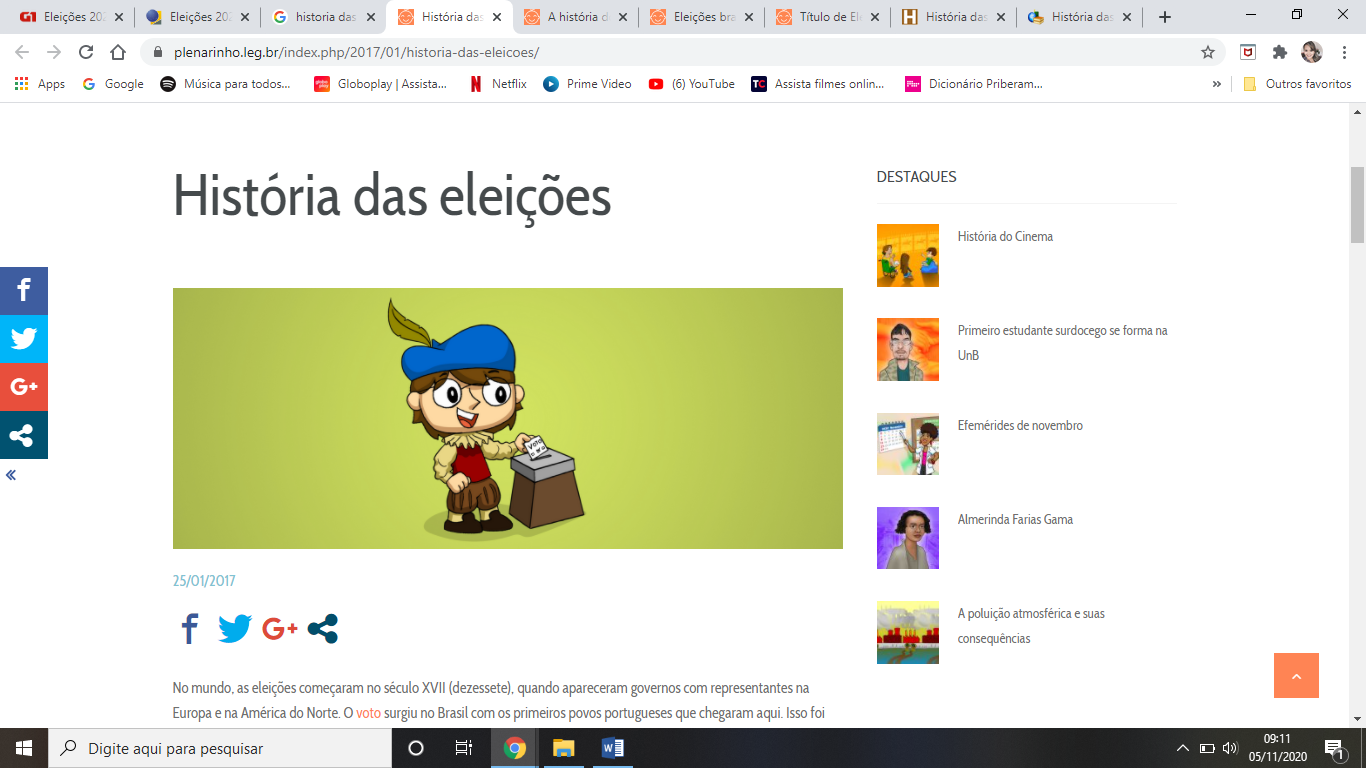 	No mundo, as eleições começaram no século XVII, quando apareceram governos com representantes na Europa e na América do Norte. O voto surgiu no Brasil com os primeiros povos portugueses que chegaram aqui. Isso foi resultado da tradição portuguesa, de eleger os administradores dos povoados sob seu domínio.As primeiras eleições no Brasil aconteceram em 1532 para a Câmara Municipal de São Vicente. Até 1821, o voto só acontecia em âmbito municipal. Neste ano, também foi possível escolher os 72 representantes brasileiros junto à Corte portuguesa.Naquela época, como você sabe, o Brasil ainda era uma colônia de Portugal, e os eleitores não eram muitos: só podiam votar os homens com determinada renda e alfabetizados (os escravos e as mulheres ficavam de fora).Em 1822, foi proclamada a Independência do Brasil, que deixou de ser “mandado” por Portugal. Assim, o imperador D. Pedro I mandou fazer a primeira legislação eleitoral brasileira. Mas, ainda naquela época, só quem era rico ou dono de terras podia votar.Em 1889, foi proclamada a República: o chefe de Estado, que antes era o Rei, passou a ser o Presidente da República. A primeira Constituição da República criou o sistema presidencialista, em que o presidente e o vice-presidente deveriam ser eleitos pelo voto da sociedade. E o primeiro presidente eleito pelo povo, no Brasil, foi Prudente de Morais, para o período de 1894 a 1898.Disponível em:< https://plenarinho.leg.br/index.php/2017/01/historia-das-eleicoes/>. Adaptado para fins didáticos.Em qual data se iniciou as eleições no mundo? ______________________________________________________________________________________________________________________________________Quando surgiu o voto no Brasil? Explique. ____________________________________________________________________________________________________________________________________________________________________________________________________________________________________________________________________________Quando aconteceu a primeira eleição no Brasil? ______________________________________________________________________________________________________________________________________No início, quem podia votar? ____________________________________________________________________________________________________________________________________________________________________________________________________________________________________________________________________________Descreva o que aconteceu em 1889. ____________________________________________________________________________________________________________________________________________________________________________________________________________________________________________________________________________Qual foi o primeiro presidente eleito no Brasil? ______________________________________________________________________________________________________________________________________Em que ano isso aconteceu? ______________________________________________________________________________________________________________________________________